Standing Committee on Copyright and Related RightsTwenty-eighth SessionGeneva, June 30 to July 4, 2014Accreditation of A Certain Non-Governmental OrganizationDocument prepared by the Secretariat 	The Annex to this document includes information about a non-governmental organization that has requested observer status in sessions of the Standing Committee on Copyright and Related Rights (SCCR), according to the SCCR’s Rules of Procedure (see document SCCR/1/2, paragraph 10).
	The SCCR is invited to approve the representation in sessions of the Committee of the non-governmental organization referred to in the Annex to this document. [Annex follows]NON-GOVERNMENTAL ORGANIZATION THAT HAS REQUESTED REPRESENTATION 
AS An OBSERVER IN SESSIONS OF THE STANDING COMMITTEE ON COPYRIGHT AND RELATED RIGHTS (SCCR)Federação Brasileira de Associação de Bibliotecários, Cientistas da Informação e Instituições; Brazilian Federation of Associations of Librarians, Information Scientists and Institutions (FEBAB)FEBAB is the principal federation of libraries in Brazil (www.febab.org.br). It is a non-profit civil-society association founded in 1959 with headquarters in São Paulo. It consists of member organizations - associations of librarians and information scientists, affiliated institutions and deliberative bodies – the General Assembly and Board of Directors, the Executive Board, and Brazilian Committees and Special Consultants. Its main goal is to defend and promote library development and to address the growing problems of librarians and libraries generated by the development of technology and science.Full contact information: Sigrid Karin Weiss Dutra, President Adriana Cybele Ferrari, Vice-PresidentFederação Federação Brasileira de Associação de Bibliotecários, Cientistas da Informação e InstituiçõesRua Avanhandava, 40 - Conj. 108/110
Bela Vista CEP 01306-000 - São Paulo - SP Brasil
Email:  febab@febab.org.br Web site:  www.febab.org.br										[End of annex and document]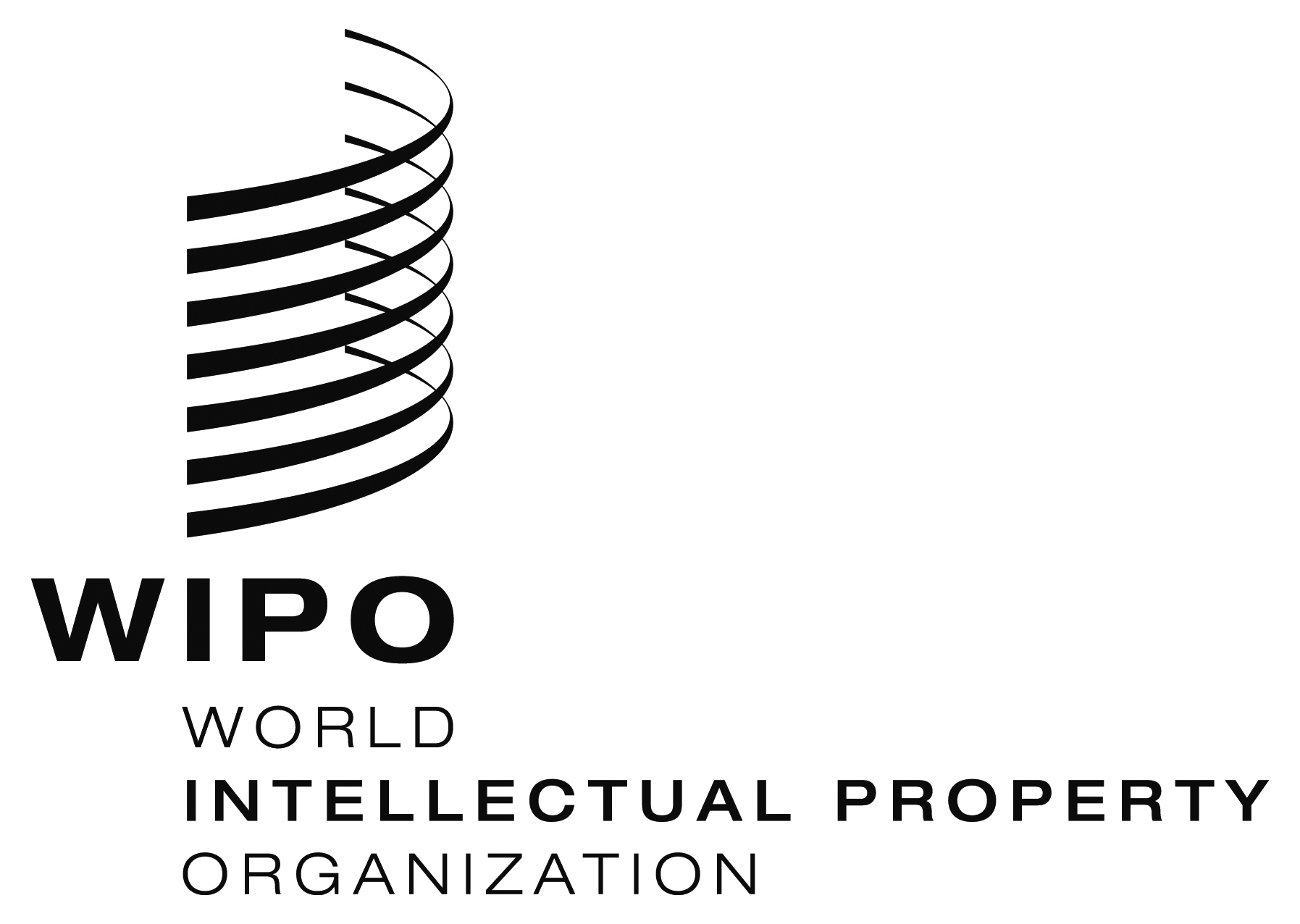 ESCCR/28/2    SCCR/28/2    SCCR/28/2     ORIGINAL:  English ORIGINAL:  English ORIGINAL:  EnglishDATE:  June 23, 2014DATE:  June 23, 2014DATE:  June 23, 2014